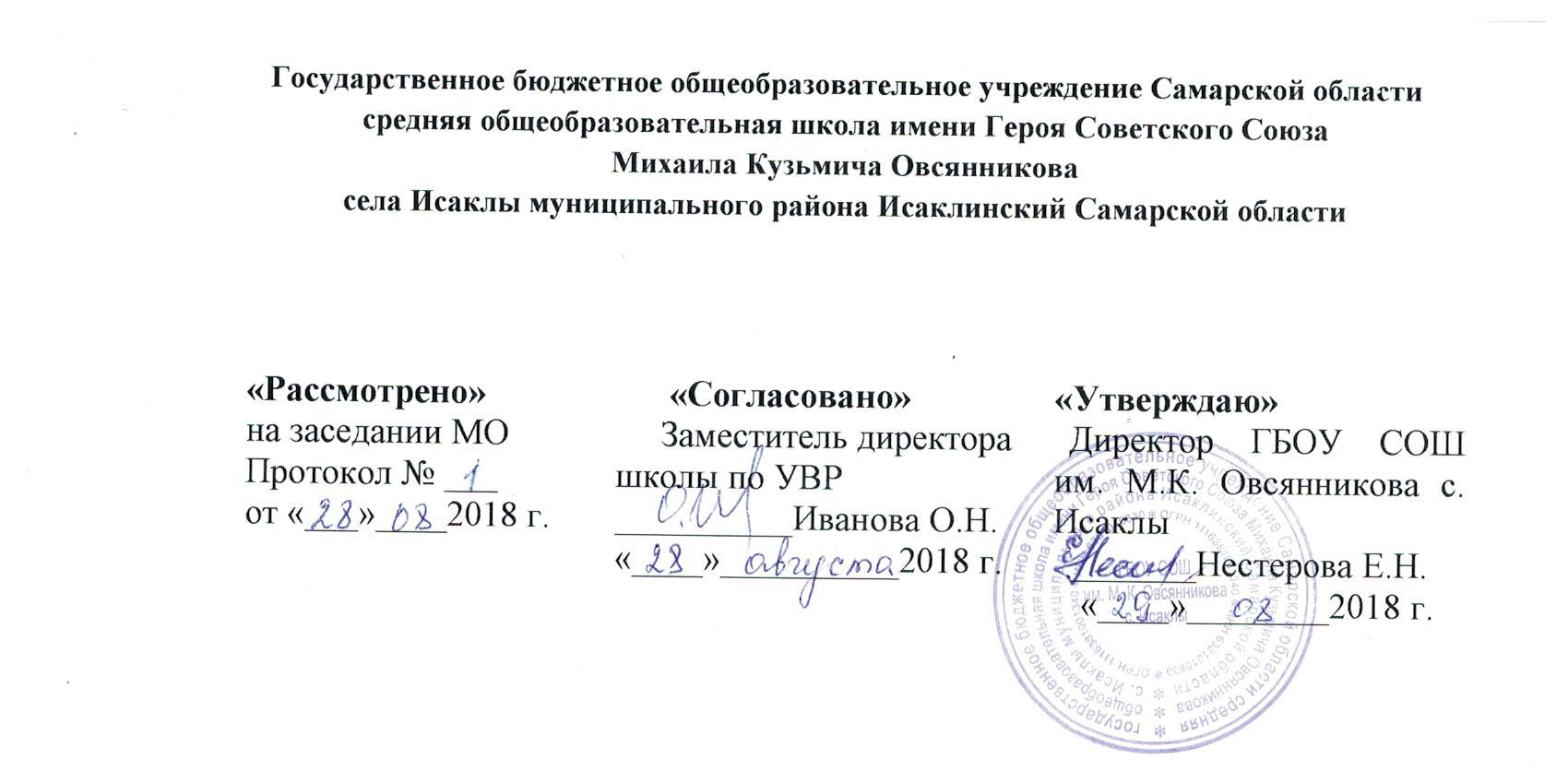 РАБОЧАЯ ПРОГРАММАкурса «Литература» для основной школы на основе ФГОС, программы по литературе УМК  В.Я. Коровиной5 классСрок реализации: 2018-2019 учебный годс.Исаклы2018-2019 уч.годПояснительная запискаРабочая программа составлена на основе следующих документов: ФЗ «Об образовании в РФ» от 29.12.2012 № 273-ФЗ;Федеральный государственный образовательный стандарт общего образования,  утвержденного приказом Министерства образования и науки РФ от 17 декабря 2010 года № 1897Приказ Министерства образования и науки РФ от 31 декабря 2015 г. N 1577 «О внесении изменений в федеральный государственный образовательный стандарт основного общего образования, утвержденный приказом Министерства образования и науки Российской Федерации от 17 декабря 2010 г. № 1897»;	Приказ Министерства образования и науки РФ от 30 августа 2013 г. N 1015 «Об утверждении Порядка организации и осуществления образовательной деятельности по основным общеобразовательным программам - образовательным программам начального общего, основного общего и среднего общего образования»;	Письмо Министерства образования и науки РФ от 14 декабря 2015 г. N 08-2355 «О внесении изменений в примерные основные образовательные программы»;	 Примерная основная образовательная программа основного общего образования  (одобрена решением федерального учебно-методического объединения по общему образованию (протокол от 8  апреля 2015г.№1/15, входит в специальный государственный реестр примерных основных образовательных программ, размещена на официальном сайте http://edu.crowdexpert.ru/results-noo)/ 	Письмо Министерства образования и науки РФ от 28 октября 2015 г. N 08-1786 «О рабочих программах учебных предметов». 	Перечень учебников, рекомендованных к использованию при реализации имеющих государственную аккредитацию образовательных программ начального общего, основного общего, среднего общего образования, осуществляющих образовательную деятельность за 2014 год (www.apkro.ru);Перечень учебников, рекомендованных к использованию при реализации имеющих государственную аккредитацию образовательных программ начального общего, основного общего, среднего общего образования, осуществляющих образовательную деятельность за  2016 год (www.apkro.ru);Примерная программа по литературе "Литература 5-9 классы" под редакцией В.Я.Коровиной, Москва, Просвещение, 2018г.Концепция духовно-нравственного развития и воспитания личности гражданина России под редакцией А.Я. Данилюка, В.А. Тишкова, А.М.Кондакова;Санитарно-эпидемиологические требования к условиям и организации обучения в общеобразовательных учреждениях – СанПиН 2.4.2.2821-10 (утверждены Постановлением главного государственного санитарного врача РФ от 29.12.2010г № 189, зарегистрированном в Минюсте РФ 03.03.2011 №19993);Основная общеобразовательная программа основного общего образования школы;Примерные программы по учебным предметам Литература 5-9 класс;Учебный план  ГБОУ СОШ им. М.К. Овсянникова  с. Исаклы на 2018-2019 учебный год;В.Я.Коровина, В.П.Журавлёв, В.И.Коровин. Литература. 5 класс. Учебник для общеобразовательных учреждений. В двух частях. Москва. «Просвещение». 2015г.МЕСТО ПРЕДМЕТА « ЛИТЕРАТУРА» В УЧЕБНОМ ПЛАНЕГБОУ СОШ им М.К.Овсянникова  с. ИсаклыРабочая программа по литературе в 5 классе конкретизирует содержание предметных тем образовательного стандарта. Согласно федеральному базисному учебному плану для образовательных учреждений Российской Федерации на изучение литературы в 5 классе отводится 102 часа из расчёта 3 часа в неделю. Рабочая программа по литературе для 5 класса также рассчитана на 102 часа из расчёта 3 часа в неделю.ОБЩАЯ ХАРАКТЕРИСТИКА УЧЕБНОГО ПРЕДМЕТА     Как часть образовательной области «Филология» учебный предмет «Литература» тесно связан с предметом «Русский язык». Русская литература является одним из основных источников обогащения речи учащихся, формирования их речевой культуры и коммуникативных навыков. Изучение языка художественных произведений способствует пониманию учащимися эстетической функции слова, овладению ими стилистически окрашенной русской речью.      Специфика учебного предмета «Литература» определяется тем, что он представляет собой единство словесного искусства и основ науки (литературоведения), которая изучает это искусство.       Курс литературы в 5-9 классах строится на основе сочетания концентрического, историко-хронологического и проблемно-тематического принципа. Программа построена с учётом принципов системности, научности и доступности, а также преемственности и перспективности между различными разделами курса. Уроки спланированы с учётом знаний, умений, навыков по предмету, которые сформированы у школьников в процессе реализации принципов развивающего обучения. Соблюдая преемственность с начальной школой, предусматривается обучение литературе  в 5 классе на высоком, но доступном уровне трудности, быстрым темпом, отводя ведущую роль теоретическим знаниям      Главными целями изучения предмета «Литература» являются: формирование духовно развитой личности, обладающей гуманистическим мировоззрением, национальным самосознанием и общероссийским  гражданским сознанием, чувством патриотизма; развитие интеллектуальных и творческих способностей учащихся, необходимых для успешной социализации и самореализации личности;постижение учащимися вершинных произведений отечественной и мировой литературы, их чтение и анализ, основанный на понимании образной природы искусства слова, опирающийся на принципы единства художественной формы и содержания, связи искусства с жизнью, историзма;поэтапное, последовательное формирование умений читать, комментировать, анализировать и интерпретировать художественный текст;овладение возможными алгоритмами постижения смыслов, заложенных в художественном тексте (или любом другом речевом высказывании), и создание собственного текста, представление своих оценок и суждений по поводу прочитанного; овладение важнейшими общеучебными умениями и универсальными учебными действиями (формулировать цели деятельности, планировать её, осуществлять библиографический поиск, находить и обрабатывать необходимую информацию из различных источников, включая Интернет и др.);использование опыта общения с произведениями художественной литературы в повседневной жизни и учебной деятельности, речевом самосовершенствовании.Главной идеей  программы является изучение литературы от фольклора к древнерусской литературе, от неё к русской литературе ХVIII, ХIХ и ХХ веков. Соблюдена системная направленность: от освоения различных жанров фольклора в средних классах к проблеме «Фольклор и литература» в старших классах; от сказок, стихотворных и прозаических произведений Пушкина в средних классах к изучению творчества поэта в целом; от знакомства с отдельными сведениями по истории создания и восприятия его обществом до начальных представлений об историзме литературы как искусства слова (вертикаль). Существует система ознакомления с литературой разных веков и в каждом из классов (горизонталь). В содержании самой литературы именно эта идея и концентрический подход помогают подвести учащихся к пониманию творчества отдельного писателя и литературного процесса в целом, поэтики, литературных направлений, течений.Программа каждого курса включает в себя произведения русской и зарубежной литературы, поднимающие вечные проблемы.     Ведущая проблема  в 5 классе - внимание к книге.     Содержание курса литературы  5 класса включает следующие разделы: 1.Введение2.Устное народное творчество.3. Древнерусская литература.4.Из русской литературы XVIII в.5.Из русской литературы  ХIХ в.6. Из русской литературы ХХ в.7. Из зарубежной литературы.ПЛАНИРУЕМЫЕ РЕЗУЛЬТАТЫ ОБУЧЕНИЯ (требования к уровню подготовки)ЛИТЕРАТУРЫ В 5 КЛАССЕЛичностными результатами выпускников основной школы, формируемыми при изучении предмета «Литература», являются:    •  воспитание российской гражданской идентичности: патриотизма, любви и уважения к Отечеству, чувства гордости за свою Родину, прошлое и настоящее многонационального народа России; осознание своей этнической принадлежности, знание истории, языка, культуры своего народа, своего края, основ культурного наследия народов России и человечества; усвоение гуманистических, демократических и традиционных ценностей многонационального российского общества; воспитание чувства ответственности и долга перед Родиной;   •  формирование ответственного отношения к учению, готовности и способности обучающихся к саморазвитию и самообразованию на основе мотивации к обучению и познанию, осознанному выбору и построению дальнейшей индивидуальной траектории образования на базе ориентировки в мире профессий и профессиональных предпочтений, с учётом устойчивых познавательных интересов;     формирование целостного мировоззрения, соответствующего современному уровню развития науки и общественной практики, учитывающего социальное, культурное, языковое, духовное многообразие современного мира;   •  формирование осознанного, уважительного и доброжелательного отношения к другому человеку, его мнению, мировоззрению, культуре, языку, вере, гражданской позиции, к истории, культуре, религии, традициям, языкам, ценностям народов России и народов мира; готовности и способности вести диалог с другими людьми и достигать в нём взаимопонимания;   •  освоение социальных норм, правил поведения, ролей и форм социальной жизни в группах и сообществах, включая взрослые и социальные сообщества; участие в школьном самоуправлении и общественной жизни в пределах возрастных компетенций с учётом региональных, этнокультурных, социальных и экономических особенностей;   *  развитие морального сознания и компетентности в решении моральных проблем на основе личностного выбора, формирование нравственных чувств и нравственного поведения, осознанного и ответственного отношения к собственным поступкам;  •  формирование коммуникативной компетентности в общении и сотрудничестве со сверстниками, старшими и младшими в процессе образовательной, общественно полезной, учебно-исследовательской, творческой и других видов деятельности;     формирование основ экологической культуры на основе признания ценности жизни во всех её проявлениях и необходимости ответственного, бережного отношения к окружающей среде;   •  осознание значения семьи в жизни человека и общества, принятие ценности семейной жизни, уважительное и заботливое отношение к членам своей семьи;   •  развитие эстетического сознания через освоение художественного наследия народов России и мира, творческой деятельности эстетического характера.        Метапредметные результаты включают освоенные обучающимися  универсальные учебные действия, обеспечивающие овладение ключевыми компетенциями, составляющими основу умения учитьсяМетапредметные результаты изучения литературы в основной школе:   *  умение самостоятельно определять цели своего обучения, ставить и формулировать для себя новые задачи в учёбе и познавательной деятельности, развивать мотивы и интересы своей познавательной деятельности;   *  умение самостоятельно планировать пути достижения целей, в том числе альтернативные, осознанно выбирать наиболее эффективные способы решения учебных и познавательных задач;   *  умение соотносить свои действия с планируемыми результатами, осуществлять контроль своей деятельности в процессе достижения результата, определять способы действий в рамках предложенных условий и требований, корректировать свои действия в соответствии с изменяющейся ситуацией;   *  умение оценивать правильность выполнения учебной задачи, собственные возможности её решения;   *  владение основами самоконтроля, самооценки, принятия решений и осуществления осознанного выбора в учебной и познавательной деятельности;   умение определять понятия, создавать обобщения, устанавливать аналогии, классифицировать, самостоятельно выбирать основания и критерии для классификации, устанавливать причинно-следственные связи, строить логическое рассуждение, умозаключение (индуктивное, дедуктивное и по аналогии) и делать выводы;   •  умение создавать, применять и преобразовывать знаки и символы, модели и схемы для решения учебных и познавательных задач;   •  смысловое чтение;   •  умение организовывать учебное сотрудничество и совместную деятельность с учителем и сверстниками; работать индивидуально и в группе: находить обшее решение и разрешать конфликты на основе согласования позиций и учёта интересов; формулировать, аргументировать и отстаивать своё мнение;   •  умение осознанно использовать речевые средства в соответствии с задачей коммуникации, для выражения своих чувств, мыслей и потребностей; планирования и регуляции своей деятельности; владение устной и письменной речью; монологической контекстной речью;   * формирование и развитие компетентности в области использования информационно-коммуникационных технологий.      Предметные результаты выпускников основной школы по литературе выражаются в следующем:   •  понимание ключевых проблем изученных произведений русского фольклора и фольклора других народов, древнерусской литературы, литературы XVIII века, русских писателей XIX—XX веков и зарубежной литературы;   •  понимание связи литературных произведений с эпохой их написания, выявление заложенных в них вневременных, непреходящих нравственных ценностей и их современного звучания;   •  умение анализировать литературное произведение: определять его принадлежность к одному из литературных родов и жанров; понимать и формулировать тему, идею, нравственный пафос литературного произведения; характеризовать его героев, сопоставлять героев одного или нескольких произведений;   •  определение в произведении элементов сюжета, композиции, изобразительно-выразительных средств языка, понимание их роли в раскрытии идейно-художественного содержания произведения (элементы филологического анализа); владение элементарной литературоведческой терминологией при анализе литературного произведения;   •  приобщение к духовно-нравственным ценностям русской литературы и культуры, сопоставление их с духовно-нравственными ценностями других народов;     *  формулирование собственного отношения к произведениям литературы, их оценка; собственная интерпретация (в отдельных случаях) изученных литературных произведений;   *  понимание авторской позиции и своё отношение к ней;   *  восприятие на слух литературных произведений разных жанров, осмысленное чтение и адекватное восприятие;   *  умение пересказывать прозаические произведения или их отрывки с использованием образных средств русского языка и цитат из текста, отвечать на вопросы по прослушанному или прочитанному тексту, создавать устные монологические высказывания разного типа, вести диалог;   *  написание  сочинений на темы, связанные с тематикой, проблематикой изученных произведений; классные и домашние творческие работы; проекты на литературные и общекультурные темы;   *  понимание образной природы литературы как явления словесного искусства; эстетическое восприятие произведений литературы; формирование эстетического вкуса;   *  понимание русского слова в его эстетической функции, роли изобразительно-выразительных языковых средств в создании художественных образов литературных произведений.Учебно-методическое и материально-техническое обеспечение образовательного процессаДанная программа обладает концептуальной цельностью, на первый план выдвигается компетентностный подход, на основе которого структурировано содержание данной рабочей программы, направленное на развитие и совершенствование следующих компетенций:учебно - познавательной  (включает в себя элементы логической, методологической, общеучебной деятельности, учащегося к самостоятельной познавательной деятельности.  Сюда входят знания и умения организации целеполагания, планирования, анализа, рефлексии, самооценки учебно-познавательной деятельности);общекультурной (осведомлённость учащихся в особенностях национальной и общечеловеческой культур, духовно-нравственных основах жизни человека и человечества);коммуникативной (навыки работы в парах, группах различного состава, умение представлять себя и вести дискуссию).Рабочая программа  предполагает дифференциацию уровней достижения обучающимися поставленных целей. Так, уровень функциональной грамотности может быть достигнут как в освоении наиболее распространенных литературных понятий и практически полезных знаний при чтении произведений русской литературы, так и в овладении способами грамотного выражения своих мыслей устно и письменно, в освоении навыков общения с другими людьми. На уровне ознакомления осваиваются такие элементы содержания, как фундаментальные идеи и ценности, образующие основу человеческой культуры и обеспечивающие миропонимание и мировоззрение человека, включенного в современную общественную культуру.Рабочая программа составлена с учетом необходимости проведения занятий по развитию речи, а также итоговых занятий (сочинения, контрольные работы, тестирование и т.д.). Форма проведения таких занятий и их тематика зависят от поставленных учителем  целей и задач, а также от уровня подготовленности обучающихся. Эти виды работ тесно связаны с изучением литературного произведения, обеспечивают развитие воображения, образного и логического мышления, способствуют формированию у обучающихся умений анализа и оценки литературных произведений.Введение разных видов занятий и заданий исследовательского характера активизирует позицию обучающегося – читателя, развивает общие креативные способности.При организации учебного процесса используются следующие виды самостоятельной работы обучающихся:- осознанное, творческое чтение художественных произведений разных жанров;- выразительное чтение;- различные виды пересказа (подробный, краткий, выборочный, с элементами комментария,     с творческим заданием;- заучивание наизусть стихотворных текстов;- ответы на вопросы, раскрывающие знание и понимание текста произведения;- составление планов и написание отзывов о произведениях;- анализ и интерпретация произведений;- написание сочинений по литературным произведениям и на основе жизненных     впечатлений;- целенаправленный поиск информации на основе знания её источников и умения работать с ними.Формы обучения:  заучивание материала наизусть, атака мыслей, комбинированный урок, урок-беседа, повторительно-обобщающий урок, урок-консультация, урок-конференция однородных групп, речетворчество, урок-мастерская, урок-исследование, урок-семинар, урок-практикум, урок-дискуссия, диспут, урок развития речи, урок- игра, тест творческий, тест с закрытыми ответами.СОДЕРЖАНИЕ РАЗДЕЛОВ И ТЕМ УЧЕБНОГО  КУРСА «ЛИТЕРАТУРА» 5 классВведение.Писатели о роли книги в жизни человека. Книга как духовное завещание одного поколения другому. Структурные элементы книги (обложка., титул, форзац, сноски, оглавление); создатели книги (автор, художник, редактор, корректор, наборщик). Учебник литературы и работа с ним.Устное народное творчество.Фольклор – коллективное устное народное творчество. Преображение действительности в духе народных идеалов. Вариативная природа фольклора. Исполнители фольклорных произведений. Коллективное индивидуальное в фольклоре. Малые жанры фольклора. Детский фольклор (колыбельные песни, пестушки, приговорки, скороговорки, загадки)Теория литературы. Фольклор. Устное народное творчество.Русские народные сказки.Сказки как вид народной прозы. Сказки о животных, волшебные, бытовые. Нравоучительный и философский характер сказок.«Царевна-лягушка». Народная мораль в характере и поступках героев. Образ невесты-волшебницы.. Иван-царевич – победитель житейских невзгод. Животные-помощники. Особая роль чудесных противников – Бабы-яги, Кощея Бессмертного. Поэтика волшебной сказки. Связь сказочных формул с древними мифами. Фантастика в волшебной сказке.«Иван - крестьянский сын и чудо-юдо». Волшебная богатырская сказка героического содержания. Тема мирного труда и защиты родной земли. Иван – крестьянский сын как выразитель основной мысли сказки. Нравственное превосходство главного героя.Теория литературы. Сказка. Виды сказок. Постоянные эпитеты. Гипербола. Сказочные формулы. Сравнение.Из древнерусской литературы.Начало письменности у восточных славян и возникновение древнерусской литературы. Культурные и литературные связи Руси с Византией. Древнехристианская книжность на Руси.«Повесть временных лет» как литературный памятник. «Подвиг отрока-киевлянина и хитрость воеводы Претича». Отзвуки фольклора в летописи. Герои старинных «Повестей…» и их подвиги во имя мира на родной земле.Теория литературы. Летопись.Из литературы XVIII века.Михаил Васильевич Ломоносов. Краткий рассказ о жизни писателя. ломоносов – ученый, поэт, художник, гражданин.«Случились вместе два астронома в пиру…» - научные истины в поэтической форме. Юмор стихотворения.Теория литературы. Роды литературы: эпос, лирика, драма. Жанры литературы.Из литературы XIX века.Русские басни.Жанр басни. Истоки басенного жанра (Эзоп, Лафонтен, русские баснописцы XVIII века).Иван Андреевич Крылов. Краткий рассказ о баснописце. «Ворона и Лисица», «Волк и Ягненок», «Свинья под дубом». Осмеяние пороков – грубой силы, жадности, неблагодарности, хитрости. «Волк на псарне» - отражение исторических событий в басне; патриотическая позиция автора.Рассказ и мораль в басне. Аллегория. Выразительное чтение басен (инсценирование).Теория литературы. Басня, аллегория, понятие об эзоповом языке.Василий Андреевич Жуковский. Краткий рассказ о поэте.«Спящая царевна». Сходные и различные черты сказки Жуковского и народной сказки. Герои литературной сказки, особенности сюжета.«Кубок». Благородство и жестокость. Герои баллады.Теория литературы. Баллада (начальное представление).Александр Сергеевич Пушкин. Краткий рассказ о жизни поэта (детство, годы учения).Стихотворение «Няне» - поэтизация образа няни; мотивы одиночества и грусти, скрашиваемые любовью няни, её сказками и песнями.«У лукоморья дуб зеленый…». Пролог к поэме «Руслан и Людмила» - собирательная картина сюжетов, образов и событий народных сказок, мотивы и сюжеты пушкинского произведения.«Сказка о мертвой царевне и семи богатырях» - её истоки (сопоставление с русским народными сказками, сказкой Жуковского «Спящая царевна», со сказками братьев Гримм; «бродячие сюжеты»). Противостояние добрых и злых сил в сказке. Царица и царевна, мачеха и падчерица. Помощники царевны. Елисей и богатыри. Соколко. Сходство и различие литературной пушкинской сказки и сказки народной. Народная мораль, нравственность – красота внешняя и внутренняя, победа добра над злом, гармоничность положительных героев. Поэтичность, музыкальность пушкинской сказки.Теория литературы. Стихотворная и прозаическая речь. Рифма, ритм, строфа, способы рифмовки.Всеволод Михайлович Гаршин. «Attalea Princeps». Героическое и обыденное в сказке. Трагический финал и жизнеутверждающий пафос произведения.Михаил Юрьевич Лермонтов. Краткий рассказ о поэте. «Бородино» - отклик на 25-летнюю годовщину Бородинского сражения (1837). Историческая основа стихотворения. Воспроизведение исторического события устами рядового участника сражения. Мастерство Лермонтова в создании батальных сцен. Сочетание разговорных интонаций с патриотическим пафосом стихотворения.Теория литературы. Сравнение, гипербола, эпитет, метафора, звукопись, аллитерация.Алексей Васильевич Кольцов. Краткий рассказ о поэте. «Что ты спишь, мужичок?..» - призыв к некогда зажиточному, но обедневшему крестьянину перебороть свою несчастливую долю и трудом вновь вернуть себе достаток и прежнее достоинство.Николай Васильевич Гоголь. Краткий рассказ и писателе. «Заколдованное место» - повесть из книги «Вечера на хуторе близ Диканьки». Поэтизация народной жизни, народных преданий, сочетание светлого и мрачного, комического и лирического, реального и фантастического.Теория литературы. Фантастика. Юмор.Николай Алексеевич Некрасов. Краткий рассказ о поэте.«На Волге». Картины природы. Раздумья поэта о судьбе народа. Вера в потенциальные силы народ, лучшую его судьбу.«Есть женщины в русских селеньях…». Поэтический образ русской женщины.Стихотворение «Крестьянские дети». Картины вольной жизни крестьянских детей, их забавы, приобщение к труду взрослых. Мир детства – короткая пора в жизни крестьянина. Речевая характеристика персонажей.Теория литературы. Эпитет.Иван Сергеевич Тургенев. Краткий рассказ и писателе.«Муму» - повествование о жизни в эпоху крепостного права. духовные и нравственные качества Герасима: сила, достоинство, сострадание к окружающим, великодушие, трудолюбие. Немота главного героя – символ немого протеста крепостных.Теория литературы. Портрет, пейзаж. Литературный герой.Афанасий Афанасьевич Фет. Краткий рассказ о поэте. Стихотворение «Весенний дождь» - радостная, яркая, полная движения картина весенней природы.Лев Николаевич Толстой. Краткий рассказ о писателе.«Кавказский пленник». Бессмысленность и жестокость национальной вражды. Жилин и Костылин – два разных характера, две разные судьбы. Жилин и Дина. Душевная близость людей из враждующих лагерей. Утверждение гуманистических идеалов.Теория литературы. Сравнение. Сюжет.Антон Павлович Чехов. Краткий рассказ о писателе. «Хирургия» - осмеяние глупости и невежества героев рассказа. Юмор ситуации. Речь персонажей как средство их характеристики.Теория литературы. Юмор.Поэты XIX века о Родине и родной природе.Ф.И. Тютчев «Зима недаром злится», «Как весел грохот летних бурь», «Есть в осени первоначальной»; А.Н. Плещеев «Весна», И.С. Никитин «Утро», «Зимняя ночь в деревне»; А.Н. Майков «Ласточки»; И.З. Суриков «Зима». выразительное чтение стихотворений.Теория литературы. Стихотворный ритм как средство передачи эмоционального состояния, настроения.Из литературы XX века.Иван Алексеевич Бунин. Краткий рассказ о писателе.«Косцы». Восприятие прекрасного. Эстетическое и этическое в рассказе. Кровное родство героев с бескрайними просторами русской земли, душевным складом песен и сказок. Рассказ «Косцы» как поэтическое воспоминание о Родине.Владимир Галактионович Короленко. Краткий рассказ о писателе.«В дурном обществе». Жизнь детей из благополучной и обездоленной семей. Их общение. Доброта и сострадание героев повести. Образ серого сонного города. Равнодушие окружающих людей к беднякам. Вася, Валек, Маруся, Тыбурций. Отец и сын. Размышления героев. Взаимопонимание – основа отношений в семье.Теория литературы. Портрет. Композиция литературного произведения.Сергей Александрович Есенин. Рассказ о поэте. Стихотворение «Синий май. Зоревая теплынь…» - поэтическое изображение родной природы. Своеобразие языка есенинской лирики.Павел Петрович Бажов. Краткий рассказ о писателе.«Медной горы Хозяйка». Реальность и фантастика. Честность, добросовестность, трудолюбие и талант главного героя. Стремление к совершенному мастерству. Тайны мастерства. Своеобразие языка, интонации сказа.Теория литературы. Сказ как жанр литературы. Сказ и сказка (общее и различное).Константин Георгиевич Паустовский. Краткий рассказ о писателе.«Теплый хлеб», «Заячьи лапы». Доброта и сострадание, реальное и фантастическое в сказках Паустовского.Самуил Яковлевич Маршак. Краткий рассказ о писателе.«Двенадцать месяцев» - пьеса-сказка. Положительные и отрицательные герои. Победа добра над злом – традиция русских народных сказок. художественные особенности пьесы-сказки.Теория литературы. Драма как род литературы. Пьеса-сказка.Андрей Платонович Платонов. Краткий рассказ о писателе.«Никита». Быль и фантастика. Главный герой рассказа, единство героя с природой, одухотворение природы в его воображении – жизнь как борьба добра и зла, смена радости и грусти, страдания и счастья. Оптимистическое восприятие окружающего мира.Теория литературы. Фантастика в литературном произведении.Виктор Петрович Астафьев. Краткий рассказ о писателе.«Васюткино озеро». Бесстрашие, терпение, любовь к природе и ее понимание, находчивость в экстремальных обстоятельствах. Поведение героя в лесу. основные черты характера героя. «Открытие» Васюткой нового озера. Становление характера юного героя через испытания, преодоление сложных жизненных ситуаций.Теория литературы. Автобиографичность литературного произведения.Стихотворные произведения о войне. Патриотические подвиги в годы Великой Отечественной войны. К.М. Симонов «Майор привез мальчишку на лафете»; А.Т. Твардовский Рассказ танкиста». Война и дети – трагическая и героическая тема произведений о Великой Отечественной войне.Произведения о Родине и родной природе.И.Бунин «Помню долгий зимний вечер…»; А. Прокофьев «Аленушка»; Д.Кедрин «Аленушка»; Н. Рубцов «Родная деревня»; Дон Аминадо «Города и годы». Конкретные пейзажные зарисовки - обобщенный образ России.Саша Черный. «Кавказский пленник», «Игорь-Робинзон». Образы и сюжеты литературной классики как темы произведений для детей.Теория литературы. Юмор.Из зарубежной литературы.Роберт Льюис Стивенсон. Краткий рассказ о писателе.«Вересковый мед». Подвиг героя во имя сохранения традиций предков.Теория литературы. Баллада.Даниэль Дефо. Краткий рассказ о писателе.«Робинзон Крузо». Жизнь и необычайные приключения Робинзона Крузо, характер героя. Гимн неисчерпаемым возможностям человека.Ханс Кристиан Андерсен. Краткий рассказ о писателе.«Снежная королева». Символический смысл фантастических образов и художественных деталей в сказке. Кай и Герда. Помощники Герды.Марк Твен. Краткий рассказ о писателе.«Приключения Тома Сойера». Том и Гек. Дружба мальчиков. Игры, забавы, находчивость, предприимчивость. Черты характера Тома, раскрывающиеся в отношениях с друзьями. Том и Беки, их дружба. Внутренний мир героев М. Твена.Джек Лондон. Краткий рассказ о писателе.«Сказание о Кише» - сказание о взрослении подростка, вынужденного добывать пищу, заботиться о старших. Уважение взрослых. Характер мальчика – смелость, мужество, изобретательность, смекалка, чувство собственного достоинства – опора в трудных жизненных обстоятельствах. Мастерство писателя в поэтическом изображении жизни северного народа.Произведения для заучивания наизусть.Пословицы и поговорки.В.А. Жуковский. «Спящая царевна» (отрывок).И.А. Крылов. Басни.А.С. Пушкин. «У лукоморья»Н.А. Некрасов «Есть женщины в русских селеньях…», отрывок из стихотворения «Крестьянские дети» («Однажды в студёную зимнюю пору…»)Ф. И. Тютчев. «Весенние воды»А.А. Фет. «Весенний дождь».М.Ю. Лермонтов. «Бородино».По теме «Война и дети» 1-2 стихотворения.По теме «О Родине и родной природе» 1-2 стихотворения.Список литературы для самостоятельного чтения.Е. А. Баратынский. Водопад. «Чудный град порой сольется...».А. С. Пушкин. Зимняя дорога. Кавказ.М. Ю. Лермонтов. Ветка Палестины. Пленный рыцарь. Утес. Ашик - Кериб (сказка).А. В. Кольцов. Осень. Урожай.Н. В. Гоголь. Страшная месть.Н. А. Некрасов. Накануне светлого праздника.Д. В. Григорович. Гуттаперчевый мальчик.И. С. Тургенев. Стихотворения в прозе, рассказы.В. М. Гаршин. Сказка о жабе и розе.А. А. Фет. «Облаком волнистым...». «Печальная береза...» и др.И. С. Никитин. Утро. Пахарь.Я. П. Полонский. Утро.А. Н. Майков. Весна. «Осенние листья по ветру кружат.......Ф. И. Тютчев. Утро в горах.Н. С. Лесков. Привидение в Инженерном замке. Из кадетских воспоминаний.Л. Н. Толстой. Севастопольские рассказы (на выбор).А. Н. Островский. Снегурочка.А. П. Чехов. 3—4 рассказа на выбор.Из русской литературы XX векаМ. Горький. Дети Пармы. Из «Сказок об Италии».А. И. Куприн. Чудесный доктор.И. А. Бунин. «Шире, грудь, распахнись...». Деревенский нищий. Затишье. «Высоко полный месяц стоит...». «Помню — долгий зимний вечер...».А. А. Блок. «Встану я в утро туманное...». «На весеннем пути в теремок...».С. А. Есенин. Песнь о собаке.Дон Аминадо. Колыбельная.И. С. Соколов-Микитов. Зима.П. П. Бажов. Каменный цветок.М. М. Пришвин. Моя родина.С. Я. Маршак. Двенадцать месяцев.А. Т. Твардовский. Лес осенью.Е. И. Носов. Варька.В. П. Астафьев. Зачем я убил коростеля? Белогрудка.Из зарубежной литературы : басни Эзопа, Лафонтена, Лессинга   (на выбор). Д. Дефо. Жизнь и удивительные приключения морехода Робинзона Крузо.М. Твен. Приключения Тома Сойера.ТРЕБОВАНИЯ К УРОВНЮ ПОДГОТОВКИ УЧАЩИХСЯ 5 КЛАССАВ результате изучения литературы ученик долженЗНАТЬ / ПОНИМАТЬ / УМЕТЬавторов и содержание изученных произведений;основные теоретико-литературные понятия: фольклор, устное народное    творчество, жанры фольклора; сказка, виды сказок; постоянные эпитеты,    гипербола, сравнение; летопись (начальные представления); роды литературы  (эпос, лирика, драма);    жанры литературы (начальные представления); басня, аллегория, понятие об  эзоповском языке; баллада (начальные представления); литературная сказка; стихотворная и прозаическая речь; ритм, рифма, способы рифмовки; «бродячие сюжеты» сказок; метафора, звукопись и аллитерация; фантастика в литературном произведении, юмор; портрет, пейзаж, литературный герой; сюжет, композиция литературного произведения; драма как род литературы (начальные представления); пьеса-сказка; автобиографичность литературного произведения (начальные представления).воспроизводить сюжет изученного произведения и объяснять внутренние связи    его элементов;отличать стихотворение от прозы, используя сведения о стихосложении (ритм, рифма, строфа);видеть связь между различными видами искусства и использовать их сопоставление, например, при обращении к иллюстрации, созданной к конкретному произведению;выявлять основную нравственную проблематику произведения;определять главные эпизоды в эпическом произведении, устанавливать причинно-следственные связи между ними;прослеживать изменение настроения (интонации) в стихотворении;воспринимать многозначность слов в художественном тексте, определять их роль в произведении, выявлять в изобразительно-выразительных средствах языка проявление авторского отношения к изображаемому;различать особенности построения и языка произведений простейших жанров (народная и литературная сказка, загадка, басня, рассказ)пользоваться алфавитным каталогом школьной библиотеки;ориентироваться в незнакомой книге (автор, аннотация, оглавление, предисловие, послесловие);выразительно читать текст- описание, текст- повествование, монологи, диалоги, учитывая жанровое своеобразие произведения (сказка, загадка, басня, рассказ);подготовить (устно и письменно) краткий, сжатый; выборочный и подробный пересказы;словесно воспроизводить картины, созданные писателем (пейзаж, портрет);аргументировать своё отношение к героям произведения, объяснять мотивы поведения героев, сопоставлять и оценивать их поступки, переживания, портреты, речь, находить прямые авторские оценки;написать творческое сочинение типа описания и повествования на материале жизненных и литературных впечатлений;сочинять небольшие произведения фольклорного жанра – сказки, загадки, басни;создавать сочинения-миниатюры по картине.КРИТЕРИИ ОЦЕНИВАНИЯ ДОСТИЖЕНИЙ ОБУЧАЮЩИХСЯОценка устных ответов	При оценке устных ответов учитель руководствуется следующими основными критериями в пределах программы данного класса:·  знание текста и понимание идейно-художественного содержания изученного произведения;·  умение объяснить взаимосвязь событий, характер и поступки героев;·  понимание роли художественных средств в раскрытии идейно-эстетического содержания    изученного произведения;·  знание теоретико-литературных понятий и умение пользоваться этими знаниями при анализе    произведений, изучаемых в классе и прочитанных самостоятельно;·  умение анализировать художественное произведение в соответствии с ведущими идеями эпохи;· уметь владеть монологической литературной речью, логически и последовательно отвечать на     поставленный вопрос, бегло, правильно и выразительно читать художественный текст.	При оценке устных ответов по литературе могут быть следующие критерии:Отметка «5»: ответ обнаруживает прочные знания и глубокое понимание текста изучаемого произведения; умение объяснить взаимосвязь событий, характер и поступки героев, роль художественных средств в раскрытии идейно-эстетического содержания произведения; привлекать текст для аргументации своих выводов; раскрывать связь произведения с эпохой; свободно владеть монологической речью.Отметка «4»: ставится за ответ, который показывает прочное знание и достаточно глубокое понимание текста изучаемого произведения; за умение объяснить взаимосвязь событий, характеры и поступки героев и роль основных художественных средств в раскрытии идейно-эстетического содержания произведения; умение привлекать текст произведения для обоснования своих выводов; хорошо владеть монологической литературной речью; однако допускают 2-3 неточности в ответе.Отметка «3»: оценивается ответ, свидетельствующий в основном знание и понимание текста изучаемого произведения, умение объяснять взаимосвязь основных средств в раскрытии идейно-художественного содержания произведения, но недостаточное умение пользоваться этими знаниями при анализе произведения. Допускается несколько ошибок в содержании ответа, недостаточно свободное владение монологической речью, ряд недостатков в композиции и языке ответа, несоответствие уровня чтения установленным нормам для данного класса.Отметка «2»: ответ обнаруживает незнание существенных вопросов содержания произведения; неумение объяснить поведение и характеры основных героев и роль важнейших художественных средств в раскрытии идейно-эстетического содержания произведения, слабое владение монологической речью и техникой чтения, бедность выразительных средств языка.Оценка сочинений	В основу оценки сочинений по литературе должны быть положены следующие главные критерии в пределах программы данного класса: правильное понимание темы, глубина и полнота её раскрытия, верная передача фактов, правильное объяснение событий и поведения героев исходя из идейно-тематического содержания произведения, доказательность основных положений, привлечение материала, важного и существенного для раскрытия темы, умение делать выводы и обобщения, точность в цитатах и умение включать их в текст сочинения; наличие плана в обучающих сочинениях; соразмерность частей сочинения, логичность связей и переходов между ними; точность и богатство лексики, умение пользоваться изобразительными средствами языка.Оценка за грамотность сочинения выставляется в соответствии с «Нормами оценки знаний, умений и навыков учащихся по русскому языку».Отметка “ ставится за сочинение: глубоко и аргументировано раскрывающее тему, свидетельствующее об отличном знании текста произведения и других материалов, необходимых для её раскрытия, об умении целенаправленно анализировать материал, делать выводы и обобщения; стройное по композиции, логичное и последовательное в изложении мыслей; написанное правильным литературным языком и стилистически соответствующее содержанию.Допускается незначительная неточность в содержании, один-два речевых недочёта.Отметка “ ставится за сочинение: достаточно полно и убедительно раскрывающее тему, обнаруживающее хорошее знание литературного материала и других источников по теме сочинения и умение пользоваться ими для обоснования своих мыслей, а также делать выводы и обобщения; логичное и последовательное изложение содержания; написанное правильным литературным языком, стилистически соответствующее содержанию. Допускаются две-три неточности в содержании, незначительные отклонения от темы, а также не более трёх-четырёх речевых недочётов.Отметка “ ставится за сочинение, в котором: в главном и основном раскрывается тема, в целом дан верный, но односторонний или недостаточно полный ответ на тему, допущены отклонения от неё или отдельные ошибки в изложении фактического материала; обнаруживается недостаточное умение делать выводы и обобщения; материал излагается достаточно логично, но имеются отдельные нарушения в последовательности выражения мыслей; обнаруживается владение основами письменной речи; в работе имеется не более четырёх недочётов в содержании и пяти речевых недочётов.Отметка “ ставится за сочинение, которое: не раскрывает тему, не соответствует плану, свидетельствует о поверхностном знании текста произведения, состоит из путаного пересказа отдельных событий, без выводов и обобщений, или из общих положений, не опирающихся на текст; характеризуется случайным расположением материала, отсутствием связи между частями; отличается бедностью словаря, наличием грубых речевых ошибок.Оценка творческих работ	Творческая работа выявляет сформированность уровня грамотности и компетентности учащегося, является основной формой проверки умения учеником правильно и последовательно излагать мысли, привлекать дополнительный справочный материал, делать самостоятельные выводы, проверяет речевую подготовку учащегося. Любая творческая работа включает в себя три части: вступление, основную часть, заключение и оформляется в соответствии с едиными нормами и правилами, предъявляемыми к работам такого уровня. С помощью творческой работы проверяется: умение раскрывать тему; умение использовать языковые средства, предметные понятия, в соответствии со стилем, темой и задачей высказывания (работы); соблюдение языковых норм и правил правописания; качество оформления работы, использование иллюстративного материала; широта охвата источников и дополнительной литературы. Содержание творческой работы оценивается по следующим критериям: - соответствие работы ученика теме и основной мысли; - полнота раскрытия тема; - правильность фактического материала; - последовательность изложения. При оценке речевого оформления учитываются: - разнообразие словарного и грамматического строя речи; - стилевое единство и выразительность речи; - число языковых ошибок и стилистических недочетов. При оценке источниковедческой базы творческой работы учитывается правильное оформление сносок; соответствие общим нормам и правилам библиографии применяемых источников и ссылок на них; реальное использование в работе литературы приведенной в списке источников; широта временного и фактического охвата дополнительной литературы; целесообразность использования тех или иных источников. Отметка “ ставится, если содержание работы полностью соответствует теме; фактические ошибки отсутствуют; содержание изложенного последовательно; работа отличается богатством словаря, точностью словоупотребления; достигнуто смысловое единство текста, иллюстраций, дополнительного материала. В работе допущен 1 недочет в содержании; 1-2 речевых недочета;1 грамматическая ошибка. Отметка “ ставится, если содержание работы в основном соответствует теме (имеются незначительные отклонения от темы); имеются единичные фактические неточности; имеются незначительные нарушения последовательности в изложении мыслей; имеются отдельные непринципиальные ошибки в оформлении работы. В работе допускается не более 2-х недочетов в содержании, не более 3-4 речевых недочетов, не более 2-х грамматических ошибок. Отметка “ ставится, если в работе допущены существенные отклонения от темы; работа достоверна в главном, но в ней имеются отдельные нарушения последовательности изложения; оформление работы не аккуратное, есть претензии к соблюдению норм и правил библиографического и иллюстративного оформления. В работе допускается не более 4-х недочетов в содержании, 5 речевых недочетов, 4 грамматических ошибки. Отметка “ ставится, если работа не соответствует теме; допущено много фактических ошибок; нарушена последовательность изложения во всех частях работы; отсутствует связь между ними; работа не соответствует плану; крайне беден словарь; нарушено стилевое единство текста; отмечены серьезные претензии к качеству оформления работы. Допущено до 7 речевых и до 7 грамматических ошибки. 	При оценке творческой работы учитывается самостоятельность, оригинальность замысла работы, уровень ее композиционного и стилевого решения, речевого оформления. Избыточный объем работы не влияет на повышение оценки. Учитываемым положительным фактором является наличие рецензии на исследовательскую работу. Промежуточная аттестация (Четвертные оценки)Четвертные оценки выставляются как среднее арифметическое текущих оценок, с учётом письменных работ (контрольных работ, тематических тестов).Итоговая аттестация (Годовые оценки)Годовая оценка по предмету выставляется как среднее арифметическое четвертных оценок.СПИСОК ЛИТЕРАТУРЫ ДЛЯ ОБУЧАЮЩИХСЯ И ПЕДАГОГОВ1. В.Я.Коровина, В.П.Журавлёв, В.И.Коровин. Литература. 5 класс. Учебник для общеобразовательных учреждений. В двух частях. Москва. «Просвещение». 2015г.2. Программы общеобразовательных учреждений. Литература. Под редакцией В.Я.Коровиной. 5-11 классы. Москва. «Просвещение» 2018г.3. Литература: 5 класс: Фонохрестоматия: Электронное учебное пособие на СD-PОМ / Сост. В.Я.Коровина, В.П.Журавлев, В.И.Коровин. - М.: Просвещение, 2015г.ГБОУ СОШ им. М.К.Овсянникова с. ИсаклыКалендарно-тематическое планирование на учебный год: 2018/2019Литература/5 классВсего 102 часа            «Рассмотрено»                                          на заседании методического                   объединения учителей                               русского языка и литературы____________ Протокол № 1  от «    »_____2018г.                  «Согласовано»  Заместитель директора школы          по  УВР ГБОУ СОШ с. Исаклы     _______________ О.Н. Иванова «     » ________2018г.                                                                                                                                        «Утверждаю» Директор ГБОУ СОШ им. М.К.Овсянникова с. Исаклы       ________________ Е.Н.Нестерова                                                                            Приказ № ___от «01» 09.2018г.№ п/пНаименование разделов и темВсего часовИз нихИз них№ п/пНаименование разделов и темВсего часовР.р.В.ч.IВведение. 1IIУстное народное творчество.91IIIИз древнерусской литературы.2IVИз русской литературы XVIII века1VИз русской литературы XIX века.4422VIИз русской литературы XX века.3122VIIИз зарубежной литературы.14ИТОГО10254№ урокап/пТема урокаКол-во часовПрограммное иучебно-методическоеобеспечение (материалы, пособия)Домашнее заданиеТребования к уровню подготовки в соответствии с ФГОСДата№ урокап/пТема урокаКол-во часовПрограммное иучебно-методическоеобеспечение (материалы, пособия)Домашнее заданиеПланируемые  предметныерезультатыДатаВВЕДЕНИЕ 1чВВЕДЕНИЕ 1чВВЕДЕНИЕ 1чВВЕДЕНИЕ 1чВВЕДЕНИЕ 1чВВЕДЕНИЕ 1чВВЕДЕНИЕ 1ч1Книга в жизни человека.1Учебникпроекторкомпьютерhttp://school-collection.edu.ru/Творческий пересказ статьиучебника «К читателям»; устные или письменные ответы на вопросы учебниканаучатся пользоваться учебником, определять роль книги в жизни человека.УСТНОЕ НАРОДНОЕ ТВОРЧЕСТВО  9 чУСТНОЕ НАРОДНОЕ ТВОРЧЕСТВО  9 чУСТНОЕ НАРОДНОЕ ТВОРЧЕСТВО  9 чУСТНОЕ НАРОДНОЕ ТВОРЧЕСТВО  9 чУСТНОЕ НАРОДНОЕ ТВОРЧЕСТВО  9 чУСТНОЕ НАРОДНОЕ ТВОРЧЕСТВО  9 чУСТНОЕ НАРОДНОЕ ТВОРЧЕСТВО  9 ч2Фольклор —коллективноеустное народное творчество.1УчебникпроекторкомпьютераудиозаписиЧтение быличек о кладахиз практикума «Читаем, думаем, спорим...», ответына вопросы и выполнение заданий практикумазнают, отличают друг от друга и дают определение малым жанрам фольклора: пословицы, поговорки, загадки; понимают язык произведений устного народного творчества (сжатость и мудрость народной речи, многозначность смысла пословиц и поговорок), умеют отгадывать загадки.3Малые жанры фольклора.1УчебникпроекторкомпьютераудиозаписиПисьменное выполнениезаданий из разделов «Размышляем о прочитанном» и«Обогащаем свою речь»знают, отличают друг от друга и дают определение малым жанрам фольклора: пословицы, поговорки, загадки; понимают язык произведений устного народного творчества (сжатость и мудрость народной речи, многозначность смысла пословиц и поговорок), умеют отгадывать загадки.4Русские народные  сказки. «Царевна-лягушка»как волшебная сказка.1Учебникпроекторкомпьютераудиозаписиhttp://school-collection.edu.ru/Чтение сказки «Царевна-лягушка» (до конца) и составление её плана; художественный пересказ одного из эпизодов сказки.Подбор материалов на тему «Художники – иллюстраторы сказок» с использованием интернет-ресурсов.знают жанровые особенности, виды сказок; традиционных персонажей волшебных сказок, характерные для сказок обороты речи (постоянные эпитеты, сказочные зачины и концовки); понимают особенности сказывания  сказок (народная речь - лексика, ритм, слаженность, напевность), умеют определять характерные для сказок обороты речи в самостоятельно прочитанных сказках, сопоставляют эпизоды сказок, сказочных героев с их изображением в живописи и графике.5«Царевна-лягушка».Василиса Премудрая иИван-царевич.1УчебникУстные рассказы о главных героях сказки (по выбору); созданиеиллюстраций к сказке, подготовка к их защите. Устныерассказы о понравившихся иллюстрациях к сказкамзнают, к какому виду сказок относится сказка «Царевна-лягушка»; понимают общее движение сюжета, идею сказки и характеры ее героев; что такое художественный пересказ, находят отличия в вариантах сказки; умеют выявлять характерные художественные сказочные приёмы (сказочные формулы, постоянные эпитеты, гиперболы, повторы и т.п.)6«Царевна-лягушка».Поэтика волшебной сказки.1УчебникпроекторкомпьютерПисьменное сообщение обособенностях народных сказок; подготовка к чтениюпо ролям фрагментов сказки «Иван — крестьянскийсын и чудо-юдо». Составление викторины по иллюстрациям к сказкамумеют определять мораль сказки, композиционные части сказки, используют при  сказывании характерные речевые обороты.7«Иван — крестьянский сын и чудо-юдо» — волшебная богатырская сказкагероического содержания.1Учебникпроекторкомпьютерhttp://school-collection.edu.ru/Различные виды пересказов на тему «Подвиги Ивана».Устное иллюстрирование. Сообщение об иллюстрациях к сказке.Создание иллюстраций к сказке иподготовка к их презентации и защитезнают содержание и героев сказки; понимают, что сказка отражает народные идеалы добра и справедливости.8«Иван — крестьянский сын и чудо-юдо»: система образов сказки.1УчебникпроекторкомпьютерСоставление письменнойхарактеристики героя, подготовка к чтению по ролямсказки «Журавль и цапля», составление развёрнутогоустного высказывания о любимых жанрах русскогофольклораумеют давать характеристику героев сказки, составлять план сказки, описывать произведения живописи.9Сказки о животных.«Журавль и цапля».1УчебникпроекторкомпьютерСоставление письменного сообщения на тему «Мои любимые сказки о животных»; подбор электронных материалов на тему «Сказки о животных»: тексты, иллюстрации, фрагменты фильмоввладеют изученной терминологией по теме, навыками устной монологической речи, понимают мораль сказки, составляют пересказы эпизодов сказок.10Бытовые сказки.«Солдатская шинель».1МедиатекаСоставление письменного сообщения «Мои любимые бытовые сказки».Чтение сказок из практикума «Читаем, думаем, спорим…» и определение их видов. Поиск электронныхиллюстраций на тему «Бытовые сказки»; составлениевикторины по народным сказкамвладеют изученной терминологией по теме, навыками устной монологической речи, понимают мораль сказки, составляют пересказы эпизодов сказок.11Итоговый урокна тему «Русские народныесказки»урок развития речи 11Учебникпроекторкомпьютерhttp://school-collection.edu.ru/Письменный ответ на один из проблемных вопросов:1. Каков мой любимый герой русской народной сказки?2. Почему я люблю читать народные сказки?3. Почему в народных сказках добро всегда побеждает зло?Самостоятельная работа. Сочинение собственной сказки или сочинение по картине на сказочный сюжетпонимают, что жанровые особенности сказки помогают сказителям воспроизвести ее содержание; умеют определять, какие особенности сказки относятся к жанру, какие - к композиции, сюжету.12«Повесть временных лет» как литературныйпамятник.1Учебникпроекторкомпьютерhttp://school-collection.edu.ru/Составление толковогословарика незнакомых слов из древнерусских летописейпонимают и воспроизводят информацию, представленную в древнерусском тексте.13Из «Повести временных лет»: «Подвиг отрокакиевлянина и хитрость воеводы Претича».1УчебникСочинение по картинеА. Иванова «Подвиг молодого киевлянина». Чтение«Повести об отроке Тверского князя» из практикума«Читаем, думаем, спорим…».понимают и воспроизводят информацию, представленную в древнерусском тексте.14М. В. Ломоносов – учёный, поэт, художник, гражданинурок внеклассного чтения 1 урок1УчебникпроекторкомпьютерМузейПодготовка краткогописьменного сообщения по  плану.знают роды и жанры литературы.15М. В. Ломоносов.«Случились вместе два Астронома в пиру…».1Учебникпроекторкомпьютераудиозаписиhttp://school-collection.edu.ru/Подготовка выразительного чтения стихотворения наизусть. Составление плана ответа на вопрос «Какие юмористические элементы использует автор в стихотворении?» Поисксведений о баснописцах в справочной литературе и вресурсах Интернета, отбор и предъявление полученной информациипонимают смысл произведения и видят смешное.ИЗ ЛИТЕРАТУРЫ  XIX ВЕКА (44 ч).ИЗ ЛИТЕРАТУРЫ  XIX ВЕКА (44 ч).ИЗ ЛИТЕРАТУРЫ  XIX ВЕКА (44 ч).ИЗ ЛИТЕРАТУРЫ  XIX ВЕКА (44 ч).ИЗ ЛИТЕРАТУРЫ  XIX ВЕКА (44 ч).ИЗ ЛИТЕРАТУРЫ  XIX ВЕКА (44 ч).ИЗ ЛИТЕРАТУРЫ  XIX ВЕКА (44 ч).16Жанр басни в мировой литературеурок внеклассного чтения 21Учебникпроекторкомпьютераудиозаписиhttp://school-collection.edu.ruПодготовка сообщения обаснописце и устный рассказ о нём. Поиск сведенийоб И. А. Крылове с использованием справочной литературы и ресурсов Интернетапонимают иносказательный подтекст басен и их мораль, умеют выразительно читать басни по ролям (инсценированное чтение), выявляют способы самообразования.17И. А. Крылов. «Волк на псарне».1учебникПодготовка к выразительному чтению наизусть одной из басен. Выполнение заданий из раздела «Литература и изобразительное искусство»умеют выразительно читать басни по ролям, по образцу из фонохрестоматии (инсценированному чтению), навыкам проектной деятельности.18И. А. Крылов. «Ворона и Лисица», «Свинья под Дубом». 1учебникПодготовка к выразитель-ному чтению басни наизусть. Письменное сообщение«Крылатые выражения в басне „Волк на псарне“ и ихиносказательный характер». Сочинение собственнойбасни.Проект.Составление под руководством учителяэлектронного альбома «Герои басен И. А. Крылова виллюстрациях»выявляют и интерпретируют авторскую позицию, определяют своё отношение к ней, и на этой основе формируют собственные ценностные ориентации.19И. А. Крылов. Басниурок развития речи 21Учебникпроекторкомпьютераудиозаписиhttp://school-collection.edu.ru/Написание сатирическойзаметки в школьную газету Поиск сведений о В. А. Жуковском с использованиемсправочной литературы и ресурсов Интернета, отбори предъявление полученной информациивыявляют и интерпретируют авторскую позицию, определяют своё отношение к ней.20-21В. А. Жуковский.«Спящая царевна».2Учебникпроекторкомпьютераудиозаписиhttp://school-collection.edu.ru/Подготовка к выразительному чтению наизусть фрагмента сказки. Составление письменного высказывания «Дворец царя Матвея в заколдованном сне и после пробуждения»умеют определять черты народной сказки, видят особенности авторской сказки. Знают содержание и героев сказки, самостоятельно раскрывают нравственное содержание произведения, находят лирические и эпические черты22В. А. Жуковский.«Кубок».1Учебникпроекторкомпьютераудиозаписиhttp://school-collection.edu.ru/Подготовка к выразительному чтению наизусть фрагмента баллады.Сочинение стилизованной баллады в духе произведений Жуковского.Поиск сведений об А. С. Пушкинес использованием  справочной литературы и ресурсовИнтернета (под руководством учителя)понимают определение понятия «баллада» и ее жанровые особенности; характеризуют поступки героев и авторское отношение к ним.23А. С. Пушкин. «Няне».1УчебникаудиозаписиПодготовка устного рассказа о поэте и выразительного чтения наизусть стихотворения «Няне». Создание иллюстраций к стихотворениюзнают основные сведения о детстве и юности А.С.Пушкина, о годах его учения в лицее, о лицейских друзьях, истории создания поэмы «Руслан и Людмила»; понимание роли А.С.Пушкина в русской литературе.24А. С. Пушкин. «У лукоморья дуб зелёный…».1УчебникаудиозаписиСоздание иллюстраций кпрологу и подготовка к их защите. Подготовка выразительного чтения пролога наизусть. Чтение «Сказкио мёртвой царевне и о семи богатырях»знают основные сведения о детстве и юности А.С.Пушкина, о годах его учения в лицее, о лицейских друзьях, истории создания поэмы «Руслан и Людмила»; понимание роли А.С.Пушкина в русской литературе.25А. С. Пушкин. «Сказка о мёртвой царевне и о семи богатырях»:события и герои.1Учебникпроекторкомпьютераудиозаписиhttp://school-collection.edu.ru/Подготовка к выразительному чтению наизусть отрывка из «Сказки о мёртвойцаревне и о семи богатырях». Создание собственныхиллюстраций, подготовка к их презентации и защитезнают историю создания, содержание и героев сказки, выделяют основные части сказки.26А. С. Пушкин. «Сказка о мёртвой царевне и о семи богатырях»:сравнительная характеристика героев.1УчебникСопоставление сказки Пушкина с народными сказками о спящей царевне. Сопоставление сказки и анимационного фильма. Написаниеотзыва на анимационный фильм по сказке Пушкинаоценивают поступки и поведение сказочных героев, составляют план рассказа о герое.27А. С. Пушкин. «Сказка о мёртвой царевне и о семи богатырях»: истоки сюжета, поэтика сказки.1УчебникПодбор различных видоврифмовок в стихотворениях, прочитанных самостоятельно.Проекты. Составление под руководством учителяэлектронной презентации «Сюжет о спящей царевнев сказках народов мира» или создание электронногоальбома «События и герои сказок А. С. Пушкина вкнижной графике»знают определение понятий ритм, рифма (перекрестная, парная, опоясывающая), строфа; понимают отличие речи прозаической и стихотворной, аргументируют свой ответ конкретными примерами из изученных произведений, объясняют ритмическую и смысловую роль рифмы в стихотворном произведении, умеют, используя текст прозаической сказки и сказки А.С.Пушкина, показать разницу между прозаической и стихотворной речью.28А. С. Пушкин. «Сказка о мёртвой царевне и о семи богатырях»урок развития речи 31УчебникДомашняя контрольная работа.Письменный ответ на один из проблемных вопросов:1. В чём превосходство царевны над царицей?2. Что помогло королевичу Елисею в поисках невесты?3. В чём общность и различия «Спящей царевны»В. А. Жуковского и «Сказки о мёртвой царевне и о семи богатырях» А. С. Пушкина?знают сюжеты и содержание сказок В.А. Жуковского и А.С. Пушкина; понимают роль художественных средств в литературных сказках.29А. С. Пушкин. Сказкиурок внеклассного чтения 3).Библиотечный урок1Учебникпроекторкомпьютераудиозаписиhttp://school-collection.edu.ru/Чтение сказки АнтонияПогорельского «Чёрная курица, или Подземные жители» и подбор материалов об истории её созданиязнают сюжеты и содержание сказок  А.С. Пушкина; понимают роль художественных средств в литературных сказках.30Антоний Погорельский. «Чёрная курица, или Подземные жители» как  литературная сказка.1Учебникпроекторкомпьютераудиозаписиhttp://school-collection.edu.ru/Выполнение заданий израздела учебника «Обогащаем свою речь». Подготовкак защите учебного проекта «Сказка „Чёрная курица,или Подземные жители“ в иллюстрациях»владеют основными сведениями о жизни и творчестве А.Погорельского, историю создания, содержание и героев сказки.31А.Погорельский. «Чёрная курица, или Подземные жители» какнравоучительное произведение.1УчебникЧтение сказки Ершова «Конёк-горбунок» и выявление в ней черт литературной сказки. Создание иллюстрацийк сказке и подготовка к их защитестроят развернутые высказывания на основе прочитанного; прослеживают изменения в характере героя; сопоставляют литературное произведение с иллюстрациями к нему; составляют первичный проект (индивидуальный, коллективный), электронную презентацию.32В.М. Гаршин.«Attalea Princeps»1Учебникпроекторкомпьютераудиозаписиhttp://school-collection.edu.ru/Поиск сведений о М. Ю. Лермонтове с использованием справочной литературы и ресурсов Интернета (подруководством учителя)строят развернутые высказывания на основе прочитанного; прослеживают изменения в характере героя; сопоставляют литературное произведение с иллюстрациями к нему33М. Ю. Лермонтов.«Бородино»как отклик на25-летнюю годовщину Бородинского сражения.1Учебникпроекторкомпьютераудиозаписиhttp://school-collection.edu.ru/Устный рассказ о поэте игероях стихотворения. Подготовка к выразительномучтению стихотворения наизусть. Создание собственных иллюстраций к стихотворению и подготовка к их презентации и защитеопределяют тему стихотворения, выразительно читают, применяют навыки пересказа статьи учебника.34М. Ю. Лермонтов.«Бородино»: проблематика и поэтика.1УчебникпроекторкомпьютераудиозаписиПисьменный ответ на вопрос «Какую роль в стихотворении играют его звуковые особенности, поэтическая лексика и синтаксис?».Чтение сказки Лермонтова«Ашик-Кериб» и выполнение иллюстраций к ней(см. практикум «Читаем,думаем, спорим…»). Сопоставление стихотворений«Бородино» и «Поле Бородина»знают определения и умеют находить в тексте метафоры, эпитеты, сравнения, олицетворения; определяют композицию произведения, дают характеристику его героев, показывают и понимаютпатриотический пафос стихотворения, мастерство М. Ю. Лермонтова в создании батальных сцен.35М. Ю. Лермонтов.«Ашик - Кериб»Как литературная сказкаУрок внеклассного чтения 41Учебникпроекторкомпьютераудиозаписиhttp://school-collection.edu.ru/Поиск сведений о Н. В. Гоголе с использованием справочной литературы и ресурсов Интернета (под руководством учителя). Чтение повести «Заколдованное место»определяют композицию произведения, дают характеристику его героев36Н. В. Гоголь.«Вечера на хутореблиз Диканьки». «Заколдованное место».1Учебникпроекторкомпьютераудиозаписиhttp://school-collection.edu.ru/Художественный пере-сказ эпизодов повести.Чтение повести «Пропавшаяграмота», выполнение заданий практикума «Читаем,думаем, спорим…»понимают сюжет произведения, видят реальное и фантастическое в повести.37Н. В. Гоголь. «Заколдованное место»: реальность и фантастика в повести.1Учебникпроекторкомпьютераудиозаписиhttp://school-collection.edu.ru/Чтение повестей «Майская ночь, или Утопленница», «Ночь перед Рождеством» и «Страшная месть» (по выбору). Создание собственных иллюстраций к повести, подготовка к их презентации и защите.обсуждают поступки литературных героев и выражают своё мнение о них.38Н. В. Гоголь. «Вечера на хутореблиз Диканьки», «Майская ночь, или Утопленница»,«Ночь перед Рождеством»,«Страшная месть»урок внеклассного чтения 51Учебникпроекторкомпьютераудиозаписиhttp://school-collection.edu.ru/Подготовка выразительного чтения наизусть описания природы из «Вечеров…» (по выбору).Письменный ответ на проблемный вопрос (по выбору):1. Как главные герои гоголевских «Вечеров…» побеждали зло? (По одной из повестей.)2. Чем близки повести Гоголя русскому фольклору?умеют определять типы речи, объясняют значение диалектных и устаревших слов, описывают иллюстрации и соотносят их с текстом.39Н. А. Некрасов. Рассказ о поэте. «На Волге Раздумья поэта о судьбе народа.1Учебникпроекторкомпьютераудиозаписиhttp://school-collection.edu.ru/МузейПодготовка к выразитель-ному чтению наизусть стихотворения «На Волге». Подготовка сообщения «Некрасовские места на карте России».знают биографические сведения о поэте, нашедшие отражение в стихотворении «На Волге», содержание стихотворения, понимают его тональность; характеризуют особенности поэтики Некрасова, определяют роль эпитетов40Н. А. Некрасов.«Есть женщины в русскихселеньях…» (отрывок из поэмы «Мороз, Красный нос»).1УчебникСоставление таблицы «Внешность и черты характера русской крестьянки» (с использованием цитирования).находят автобиографичные элементы в лирическом произведении, чувствуют настроение автора через его речь, аргументируют и объясняют поведение героев, оценивают их поступки, находят авторские оценки.41Н.А. Некрасов. «Крестьянские дети». Труд и забавы крестьянских детей.1Учебникпроекторкомпьютераудиозаписиhttp://school-collection.edu.ru/МузейПодготовка к чтениюнаизусть отрывка из стихотворения «Мужичок-с-ноготок». Создание иллюстраций к стихотворению, подготовка к их презентации и защитепонимают стихотворную речь, видят и объясняют сюжет изученного произведения, чувствуют настроение автора через его речь, аргументируют и объясняют поведение героев, оценивают их поступки, находят авторские оценки42Н.А. Некрасов. «Крестьянские дети».Язык стихотворения.1УчебникЧтение повести «Муму».Подготовка сообщения на тему «Жизнь людей в эпоху крепостного права» с использованием справочной литературы и ресурсов Интернета. Поиск сведений одетстве И. С. Тургенева.Подготовка устного рассказа о детстве и юности писателяпонимают стихотворную речь, видят и объясняют сюжет изученного произведения, чувствуют настроение автора через его речь, аргументируют и объясняют поведение героев, оценивают их поступки, находят авторские оценки43И. С. Тургенев.«Муму»как повестьо крепостном праве.1Учебникпроекторкомпьютераудиозаписиhttp://school-collection.edu.ru/МузейВыборочный пересказистории одного из героев (по выбору). Создание собственных иллюстраций.выявляют основную нравственную проблематику произведения.44И. С. Тургенев.Повесть «Муму»как протест против рабства.1УчебникСоставление плана характеристики Герасима. Подготовка к устному рассказу о герое по плану (с использованием цитирования) и его письменная характеристикавоспроизводят сюжет изученного произведения, объясняют внутренние связи его элементов.45И. С. Тургенев. «Муму»: Система образов повести.1УчебникПисьменные сравнительные характеристики героевсловесно воспроизводят картины, созданные писателем, аргументируют своё отношение к героям произведения.46И. С. Тургенев –мастер портрета и пейзажаурок развития речи 51Учебникиспользование справочной литературы и ресурсов Интернета.Домашняя контрольная работа.Письменный ответ на один из проблемных вопросов:1. Что воспевает И. С. Тургенев в образе Герасима?2. Каковы друзья и враги Герасима?3. В чём вина и в чём беда барыни?Самостоятельная работа. Подготовка к выразительному чтению стихотворений Фетазнают определение понятий: портрет, пейзаж, литературный герой и умеют ими оперировать в собственной речи, определяют роль портрета, пейзажа, интерьера в создании образа литературного героя, обосновывают авторское отношение к главному герою, к его окружению, сравнивают главного героя с другими персонажами;правильно и чётко дают ответы на поставленные вопросы плана сочинения.47А. А. Фет. Лирика.1УчебникпроекторкомпьютераудиозаписиМузейвыразительное чтение наизусть стихотворений поэта. Подготовкак выразительному чтению рассказа Л. Н. Толстого «Кавказский пленник»Поиск сведений о Толстом и подготовка сообщенияо его участии в Кавказской войне с использованиемсправочной и художественно-публицистической литературы, ресурсов Интернетазнают биографические сведения о Фете, содержание его стихотворения; определяют, какие художественные приемы использует автор для описания природы, анализируют лирическое произведение, выразительно читают, понимают авторское отношение к природе.48Контрольная работа илитестирование  по итогам 1 полугодия1правильно и чётко дают ответы на поставленные вопросы.49-50Л. Н. Толстой. «Кавказский пленник»: Русский офицер в плену у горцев.2УчебникпроекторкомпьютераудиозаписиМузейУстный рассказ о писателе. Устные рассказы о Жилине и Костылине (по группам). Поиск иллюстраций к рассказу и написание отзыва об одной из иллюстраций. Создание собственных иллюстраций и подготовка к их презентации и защитезнают автора, биографические факты жизни писателя, связанные с войной на Кавказе, историю создания рассказа «Кавказский пленник»; определение понятий: «рассказ-быль», «сюжет», «литературный герой»; умеют ими оперировать при анализе произведения, определяют главных сюжетных героев, их роль в произведении, специфику жанра51Л.Н. Толстой. «Кавказский пленник»:  Жилин и Костылин.1УчебникпроекторкомпьютерПисьменная сравнительная характеристика героев.Проект. Составление под руководством учителяэлектронной презентации «Жилин и Костылин: два характера – две судьбы»выделяют основную идею (мысль) рассказа, видят авторскую позицию, составляют сравнительную характеристику героев, составляют рассказ от лица героя.52Л.Н. Толстой. «Кавказский пленник» .  Утверждение гуманистических идеалов.урок развития речи 51УчебникпроекторкомпьютерПисьменный ответ на один из проблемных вопросов:1. Каковы друзья и враги пленного Жилина?2. Почему у Жилина и Костылина разные судьбы?3. Какие мысли Л. Н. Толстого в рассказе «Кавказский пленник» мы называем гуманистическими?знают понятиями «герой», «сопоставление», «противопоставление»; средства раскрытия характеров действующих лиц (поступки, портрет, пейзаж, авторская оценка), умеют ими оперировать при создании сравнительной характеристики, выявляют авторскую позицию,53А. П. Чехов. «Хирургия»какюмористический  рассказ.1УчебникпроекторкомпьютераудиозаписиМузейНаписание отзыва наиллюстрацию учебника. Создание собственных иллюстраций к рассказам А. П. Чехова и подбор к нимцитатных подписей.знают автора и биографические сведения о нем; умеют составить рассказ о писателе на основе прочитанного; передают содержание рассказа, акцентируя внимание на речи героя, на его действиях; понимают, на чем основан юмор рассказа, определяют, какими средствами писатель создает юмористические ситуации.54А.П. Чехов. «Хирургия»Урок развития речи 6.1УчебникпроекторЗавершение работы посоставлению таблицы (описание недостающих кадров киносценария).Чтение ранних рассказов Чехова«Пересолил»,«Каникулярные работы институтки Наденьки»,«Письмо к учёному соседу» (по группам) и подготовка к их инсценированию. Подбор иллюстраций и создание собственных иллюстраций к рассказам, подготовка к их презентации и защите.передают содержание рассказа, акцентируя внимание на речи героя, на его действиях; понимают, на чем основан юмор рассказа, определяют, какими средствами писатель создает юмористические ситуации.55Рассказы  А.П. Чеховаурок внеклассного чтения 6Библиотечный урок1УчебникпроекторкомпьютераудиозаписиПисьменный ответ на вопрос «Над чем мы смеёмся, читая ранние рассказы Чехова?»(на примере 1–2 рассказов)умеют определять такие приемы юмористической и сатирической оценки героев в рассказах Чехова, как говорящие имена и фамилии, грустный взгляд сквозь веселый смех, отсутствие пейзажа как средства характеристики героя, выразительность, яркость художественной детали, контрастность образов, сценичность диалога, динамичность повествования, индивидуальность речи.56Ф. И. Тютчев.«Зима недаром злится…»,«Весенние воды»,«Как веселгрохот летних бурь…», «Есть в осени первоначальной…».1УчебникпроекторкомпьютераудиозаписиМузейПодготовка к выразительному чтению наизусть стихотворения Тютчева (по выбору) и стихотворений других поэтов. Подготовка устного сообщения о стихотворении Тютчева. Созданиесобственной иллюстрации к одному из стихотворений Тютчева и подготовка к её презентации и защитезнают биографические сведения о Ф.И.Тютчеве, выразительно читают, анализируют стихотворения.57А. Н. Майков. «Ласточки»;И. С. Никитин. «Утро», «Зимняя ночь в деревне» (отрывок);И. З. Суриков. «Зима» (отрывок);А. Н. Плещеев. «Весна» (отрывок).1УчебникпроекторкомпьютераудиозаписиМузейСоздание собственныхиллюстраций к стихотворениям и подготовка к их презентации и защите.Проекты. Составление под руководством учителяэлектронного альбома «Стихи о родине и роднойприроде в иллюстрациях». Конкурс на лучшее чтениестихотворений о родной природевыразительно читают, анализируют стихотворения; слушают и анализируют актёрское чтение.58Русские поэты XIX века о родине, родной природе и о себеурок развитияречи 71УчебникпроекторкомпьютераудиозаписиПисьменный анализ стихотворения. Подготовка к выразительному чтению рас-сказа И. А. Бунина «Косцы». Поиск материалов о Бунине (портретов, изображений литературных мест, связанных с его именем) с использованием справочной литературы, ресурсов Интернетавладеют навыками анализа поэтического произведения (умеют определять тему, идею, значение заголовка, находить средства художественной выразительности, понимать их роль в стихотворении, особенность звукового оформления, способ рифмовки, размер, определять настроение, которым проникнуто стихотворение).ИЗ ЛИТЕРАТУРЫ XX ВЕКА (31 ч).ИЗ ЛИТЕРАТУРЫ XX ВЕКА (31 ч).ИЗ ЛИТЕРАТУРЫ XX ВЕКА (31 ч).ИЗ ЛИТЕРАТУРЫ XX ВЕКА (31 ч).ИЗ ЛИТЕРАТУРЫ XX ВЕКА (31 ч).ИЗ ЛИТЕРАТУРЫ XX ВЕКА (31 ч).ИЗ ЛИТЕРАТУРЫ XX ВЕКА (31 ч).59И. А. Бунин. «Косцы».1Учебникпроекторкомпьютераудиозаписиhttp://school-collection.edu.ru/МузейПодготовка художественного пересказа рассказа «Косцы» с использованиемавторских слов и выражений. Составление рассказапо одной из репродукций картин, созвучных рассказу. Создание собственных иллюстраций к рассказу иподготовка к их презентации и защитезнают факты жизни писателя, положенные в основу рассказа «Косцы», понимают авторское отношение к описываемым событиям.находят в тексте изобразительно-выразительные средства и определяют их роль.60И. А. Бунин. «Подснежник»урок внеклассного чтенияБиблиотечный урок1Учебникпроекторкомпьютераудиозаписиhttp://school-collection.edu.ru/МузейСоставление письменного ответа на проблемный вопрос. Чтение рассказа В. Г. Короленко «В дурном обществе» и подготовкачтения его фрагментов и различных видов пересказовпонимают авторское отношение к описываемым событиям.находят в тексте изобразительно-выразительные средства и определяют их роль.61В. Г. Короленко.«В дурном обществе»: судья и его дети.1Учебникпроекторкомпьютераудиозаписиhttp://school-collection.edu.ru/МузейЧтение и пересказ фрагментов повести. Письменный ответ на вопрос. Заполнение цитатной таблицы «Портретные характеристики героев»(по группам)знают факты жизни писателя, сюжет повести, основных героев в их взаимосвязи; понимают, в какое время происходят события, умеют объяснять роль пейзажа, портрета, сравнения в описании героев.62В. Г. Короленко.«В дурном обществе»: семья Тыбурция.1УчебникпроекторкомпьютерПисьменная сравнительнаяхарактеристика героев (по выбору). Подготовка выборочного пересказа «История старого Януша». Поиск в повести пейзажных зарисовок и определение их роли в текстезнают определение понятия «композиция»; объясняют роль противопоставления образов в повести, причины различных отношений между родителями и детьми, характеризуют литературного героя на основании его поступков, определяют роль портрета и пейзажа в понимании характеров героев, позицию автора и его отношение к изображаемому, к героям, в первую очередь к Васе, определяют особенности композиции произведения.63-64В. Г. Короленко.«В дурном обществе»: «дурное общество» и«дурные дела».2УчебникпроекторкомпьютерПодготовка планов письменных ответов на проблемные вопросы (по группам):1. Почему Вася подружился с Валеком и Марусей?2. Как складывались отношения между сыновьями иотцами в двух семьях: Тыбурция и судьи?3. Что помогло Васе и его отцу прийти к пониманию?4. Почему у Маруси и Сони два разных детства?анализируют эпизод в соответствии с соответствии с планом.65-66В. Г. Короленко.«В дурном обществе»урок развития речи 82УчебникпроекторкомпьютерПоиск сведенийо детстве и юности Есенина с использованием справочной литературы, ресурсов Интернета (под руководством учителя). Подготовка к выразительному чтению стихотворений (по выбору) Письменные ответына проблемные вопросы.1. Почему Вася подружился с Валеком и Марусей?2. Как складывались отношения между сыновьями иотцами в двух семьях: Тыбурция и судьи?3. Что помогло Васе и его отцу прийти к пониманию?4. Почему у Маруси и Сони два разных детства?владеют элементами анализа текста, понимают главную мысль произведения.67С. А. Есенин. «Я покинул родимый дом…»,«Низкий дом с голубыми ставнями…».1Учебникпроекторкомпьютераудиозаписиhttp://school-collection.edu.ru/МузейПодготовка выразительного чтения наизусть стихотворений поэта. Отзыв об актёрском чтении одного из стихотворений Есенина.Поиск портретов Бажова и иллюстраций к его сказамс использованием справочной литературы, ресурсовИнтернета (под руководством учителя).знают основные события жизни С.Есенина, факты его жизни; понимают, каким настроением окрашены стихотворения, умеют передавать это настроение в процессе выразительного чтения; используют навыки проектной деятельности68П. П. Бажов. «Медной горы Хозяйка»: образыСтепана и Хозяйки Медной горы.1Учебникпроекторкомпьютераудиозаписиhttp://school-collection.edu.ru/МузейХуд. фильмПисьменный рассказо главных героях сказа и их нравственная оценка.Поиск в справочной литературе и Интернете иллюстраций художников Палеха и других авторов к сказам Бажова. Подготовка к презентации и защитесобственных иллюстраций. Чтение сказа «Каменный цветок» и выполнение заданий практикума «Читаем, думаем, спорим…». Устное описание портретов героевсказа.знают основные сведения о жизни и творчестве П.П.Бажова; выразительно пересказывают и анализируют фрагменты сказа, дают характеристики героя сказа, знают значения диалектных слов.69-70П.П. Бажов. «Медной горы Хозяйка»: сказ как жанр литературы.1Учебникпроекторкомпьютераудиозаписиhttp://school-collection.edu.ru/МузейПисьменное описаниеодной из иллюстраций к сказам Бажова. Чтение сказки К. Г. Паустовского «Тёплый хлеб» и подготовка кинсценированию эпизодов сказкиразличают жанр сказа и сказки, анализируют текст, используют навыки проектной деятельности.71К. Г. Паустовский.«Тёплый хлеб»: герои сказкии их поступки.1Учебникпроекторкомпьютераудиозаписиhttp://school-collection.edu.ru/МузейЗаполнение таблицы«Цитатная характеристика героев сказки» (по группам). Письменная характеристика одного из героев. Создание собственныхиллюстраций и подготовка к их защите. Поиск пословиц, поговорок, стихов о хлебе и выявление слов ивыражений, используемых в литературе и фольклоредля описания хлебаПисьменное описаниеодной из иллюстраций к сказам Бажова. Чтение сказки К. Г. Паустовского «Тёплый хлеб» и подготовка кинсценированию эпизодов сказки72К.Г. Паустовский «Тёплый хлеб»: язык сказки.1УчебникпроекторкомпьютерПисьменный ответ на один из проблемных вопросов(по выбору):1. О чём я задумался, читая сказку «Тёплый хлеб»?2. Какие события и герои сказки «Тёплый хлеб» помогли Фильке измениться?3. Что вас удивило в описания хприроды в сказке«Тёплый хлеб»?Чтение произведений Паустовского «Заячьи лапы», «Барсучий нос», «Старик в станционномбуфете»,«Корзина с еловыми шишками» (по выбору). Составление вопросов для викториныЗаполнение таблицы«Цитатная характеристика героев сказки» (по группам). Письменная характеристика одного из героев. Создание собственныхиллюстраций и подготовка к их защите. Поиск пословиц, поговорок, стихов о хлебе и выявление слов ивыражений, используемых в литературе и фольклоредля описания хлеба73«Заячьи лапы» идругие рассказыК. Г. Паустовскогоурок внеклассного чтения 81Учебникпроекторкомпьютераудиозаписиhttp://school-collection.edu.ru/МузейПоиск сведений о Маршаке-сказочнике с использованием справочнойи художественно-публицистической литературы,ресурсов Интернета (под руководством учителя).Подготовка устного рассказа о детстве и юности поэта. Чтение пьес-сказок С. Я. Маршака для детей «Кошкин дом», «Горя бояться – счастья не видать»(по выбору)определяют тему произведения, выделяют нравственную проблему, видят особенности изображения героев литературной сказки, анализируют текст и определяют композиционно-языковые особенности повести.74С.Я. Маршак. «Двенадцать месяцев»:  проблемы и герои, её народная основа.1Учебникпроекторкомпьютераудиозаписиhttp://school-collection.edu.ru/Подготовка устных сообщений о характере и поступках Падчерицы, Королевы, Мачехи, Дочки, Профессора, Солдата (по выбору). Чтение словацкой народной сказки «Двенадцать месяцев»(см. практикум «Читаем, думаем,спорим…») и ответы на вопросы практикума.Проект. Постановка под руководством учителя спектакля по пьесе-сказке «Двенадцать месяцев» (по группам): выбор фрагмента пьесы-сказки; распределениеролей и составление «Замечаний для господ актёров»: возраст героя, его внешность, костюм, мимика, жесты, основные интонации; оформление сцены: реквизит, декорации и т. п.; звуковое сопровождение спектакля Подготовка к письменному ответу на один из проблемных вопросов, подборнеобходимых цитат для письменного высказыванияобъясняют жанровые особенности произведения, выясняют значения незнакомых слов, выразительно читают пьесу по ролям.владеют приёмами устного словесного рисования, знают своеобразие сказки, создают портретную и сравнительную характеристики героев; знают жанровые и композиционные особенности сказки.75С.Я. Маршак. «Двенадцать месяцев»урок развития речи 91УчебникпроекторДомашняя контрольная работа.Письменный ответ на один из проблемных вопросов:1. Чем похожи и чем различаются Падчерица и Королева?2. Почему в пьесе-сказке «Двенадцать месяцев» добропобеждает зло?3. Чем похожа пьеса-сказка «Двенадцать месяцев» нанародные сказки?владеют элементами анализа текста, понимают главную мысль произведения.76А. П. Платонов.«Никита»: человек и природа.1Учебникпроекторкомпьютераудиозаписиhttp://school-collection.edu.ru/МузейСамостоятельная работа. Подготовка устного рас-сказа о писателе и его книгах с использованием материалов практикума «Читаем, думаем, спорим…».Создание собственных иллюстраций к рассказу иподготовка к их презентации и защитезнают автора, факты его жизни, сюжет рассказа; понимают поведение главного героя, общение его с окружающим миром природы.77А.П. Платонов. «Никита»: Быль и фантастика.1Учебникпроекторкомпьютераудиозаписиhttp://school-collection.edu.ru/Письменный ответ наодин из вопросов (по выбору):1. Каким показан мир фантастических существ в рассказе Андрея Платонова «Никита»?2. Почему слова «добрый», «труд», «живой» стоят в рассказе в одном смысловом ряду?Подготовка к выразительному чтению рассказаВ. П. Астафьева «Васюткино озеро»видят особенный мир детства главного героя, соотносят реальное и фантастическое в рассказе.78В. П. Астафьев. «Васюткино озеро»: юный геройв экстремальной ситуации.1Учебникпроекторкомпьютераудиозаписиhttp://school-collection.edu.ru/Самостоятельная работа. Создание иллюстрацийк рассказу и подготовка к их презентации и защитеопределяют автобиографические черты рассказа, тему и основную мысль рассказа, анализируют композицию произведения.79-80В.П. Астафьев. «Васюткино озеро»:становление характера главного героя.2УчебникпроекторкомпьютерВыполнение письменнойхарактеристики героя (с использованием материалов таблицы). Подготовка к контрольной работе — составлению письменного ответа на проблемный вопрос. Составление плана (в том числе цитатного)самостоятельного письменного высказываниядают характеристику поступкам героя, определяют значение картин природы, самостоятельно работают с текстом.81Подготовка к  письменномуответу на один из проблемных вопросовБиблиотечный урок1УчебникпроекторкомпьютерПоиск в справочной литературе или Интернете материалов о судьбах и подвигахдетей в годы Великой Отечественной войны.Подготовка сообщения о военной биографии А. Т. Твардовского с показом его портретов. Поиск стихотворения о детях на войне, подготовка к его выразительномучтению, создание иллюстрации к стихотворению Составление письменного ответа на один из проблемных вопросов:1. Какой изображена русская природа в творчествеЕсенина, Бажова, Паустовского, Астафьева (по одному произведению)?2. Какие поступки моих сверстников и черты их характера вызывают восхищение (по 1–2 произведениям Паустовского, Платонова, Астафьева)?дают характеристику поступкам героя, определяют значение картин природы, самостоятельно работают с текстом.82А. Т. Твардовский.«Рассказ танкиста».1Учебникпроекторкомпьютераудиозаписиhttp://school-collection.edu.ru/Подготовка выразительного чтения стихотворения наизусть. Чтение рассказа Л. Кассиля «У классной доски» и выполнение заданийпрактикума «Читаем, думаем, спорим…». Подготовкак презентации и защите собственных иллюстраций.Подготовка сообщения о героях Брестской крепости споказом иллюстраций и видеофрагментов и сообщения о военной биографии К. М. Симоновавыразительно читают стихотворения; сопоставляют друг с другом; сопоставляют произведения литературы и живописи.83К. М. Симонов.«Майор привёз мальчишку налафете…».1Учебникпроекторкомпьютераудиозаписиhttp://school-collection.edu.ru/МузейПодготовка к вырази-тельному чтению стихотворения наизусть. Подготовкасообщений о жизни Бунина и Дона-Аминадо в эмиграции. Поиск в Интернете их портретов и изображений достопримечательностей Лондона, Неаполя, Гамбурга, Севильи, Парижа, зимних русских пейзажейвыразительно читают стихотворения; сопоставляют друг с другом; сопоставляют произведения литературы и живописи.84И. А. Бунин.«Помню — долгий зимний вечер…»;Дон-Аминадо. «Города и годы».1Учебникпроекторкомпьютераудиозаписиhttp://school-collection.edu.ru/МузейПодготовка к выразитель-ному чтению стихотворения наизусть. Письменныйответ на вопрос «Почему в стихотворениях Бунина иДона-Аминадо главным становятся воспоминания?»Создание иллюстраций к одному из стихотворений.Поиск в Интернете сведений о Д. Кедрине, А. Прокофьеве, Н. Рубцове и их портретов (по группам)выразительно читают стихотворения наизусть, владеют элементами анализа поэтического текста, сопоставляют поэтические тексты один с другим.85Д. Кедрин. «Алёнушка»;А. Прокофьев. «Алёнушка»;Н. Рубцов.«Родная деревня».1Учебникпроекторкомпьютераудиозаписиhttp://school-collection.edu.ru/МузейПодготовка к выразитель-ному чтению стихотворения наизусть. Письменныйответ на вопрос «Можно ли средствами живописипередать звучание музыки?» (по картине М. Нестерова«Лель»).выразительно читают стихотворения, анализируют поэтический текст, владеют навыками монологической речи.86Саша Чёрный. «Кавказский пленник».1Учебникпроекторкомпьютераудиозаписиhttp://school-collection.edu.ru/МузейПодготовка пересказафрагмента «Игра в кавказских пленников» от лицаодного из героев рассказа. Комментирование юмористических эпитетов, сравнений, олицетворений,смешных слов и выражений. Чтение рассказа СашиЧёрного «Дне вник Фокса Микки» и поиск в нёмюмористических элементов.сопоставляют литературные произведения одно с другим, характеризуют героев и их поступки, находят в тексте изобразительно-выразительные средства, придающие произведению юмористический характер.87Саша Чёрный.«Игорь-Робинзон».1Учебникпроекторкомпьютераудиозаписиhttp://school-collection.edu.ru/МузейПисьменный ответ на вопрос «Какими способами автор добивается в рассказе«Игорь-Робинзон» юмористических эффектов?». Чтение рассказов Тэффи «Валя» и «Дедушка Леонтий»Создание иллюстраций к рассказам.сопоставляют литературные произведения одно с другим, характеризуют героев и их поступки, находят в тексте изобразительно-выразительные средства, придающие произведению юмористический характер.88Ю. Ч. Ким.Песня«Рыба-кит»как юмористическое произведение.1Учебникпроекторкомпьютераудиозаписиhttp://school-collection.edu.ru/МузейПодготовка письменногоответа на вопрос «Как вы понимаете слова С. Я. Маршака о талантливом читателе?». Выразительное чтение наизусть текста песни Кима. Поиск вИнтернете портретов Р. Л. Стивенсона, изображенийшотландских пейзажей. Чтение фрагментов из романов Стивенсона «Остров сокровищ» или «Чёрнаястрела»Развитие навыков выразительного чтенияИз зарубежной литературы (14 ч).Из зарубежной литературы (14 ч).Из зарубежной литературы (14 ч).Из зарубежной литературы (14 ч).Из зарубежной литературы (14 ч).Из зарубежной литературы (14 ч).Из зарубежной литературы (14 ч).89Р. Л. Стивенсон.«Вересковый мёд»: Верность традициям предков.1Учебникпроекторкомпьютераудиозаписиhttp://school-collection.edu.ru/МузейСоздание иллюстраций кбалладе и написание отзыва на мультфильм «Вересковый мёд». Чтение фрагментов романаД. Дефо «Робинзон Крузо» в пересказе К. И. Чуковского.Поиск в Интернете портретовД. Дефо, истории матроса Александра Селкирка, изображений кораблей и морских пейзажейПрактическая работа. Заполнение таблицы «Черты жанра баллады в стихотворении „Вересковый мёд“».выразительно читают балладу, характеризуют героев и их поступки90Д. Дефо. «Робинзон Крузо»: необычайные приключения героя, характер героя.1Учебникпроекторкомпьютераудиозаписиhttp://school-collection.edu.ru/МузейСамостоятельная работа. Подготовка выборочногопересказа на тему«Как Робинзону удалось выжить на необитаемом острове?».Поиск в Интернете и созданиесобственных иллюстраций к роману «Робинзон Крузо»выразительно пересказывают текст, воспроизводят все приключения и события в жизни Робинзона, характеризуют героя и его поступки, прослеживают изменения в поведении и характере героя, понимают значение романа в истории литературы.91Д. Дефо. «Робинзон Крузо»: произведение о силе человеческого духа.1Учебникпроекторкомпьютераудиозаписиhttp://school-collection.edu.ru/МузейПодготовка сообщенияна тему «Почему роман „Робинзон Крузо“ до сих пор интересен читателям». Составление плана сравнительной характеристики Робинзона Крузо и Игоря-Робинзона, Робинзона Крузо и Васютки (по выбору).выразительно пересказывают текст, воспроизводят все приключения и события в жизни Робинзона, характеризуют героя и его поступки, прослеживают изменения в поведении и характере героя, понимают значение романа в истории литературы.92Х.-К. Андерсен.«Снежная королева»: реальность и фантастика.1Учебникпроекторкомпьютераудиозаписиhttp://school-collection.edu.ru/МузейПодготовка выразительно-го чтения и пересказа историй из сказки. Подготовкавыборочного пересказа «Герда спасает Кая». Подготовка устного рассказа об одном из второстепенныхгероев сказки (по выбору). Поиск в Интернете иллюстраций к сказке «Снежная королева». Сопоставлениеиллюстраций разных художников (по группам).знают содержание прочитанного произведения, отличают литературную сказку от народной, воспринимают и анализируют текст, формулируют идею, дают характеристику героям и их поступкам.93Х.-К. Андерсен.«Снежная королева»: Сказка о великой силе любви.1УчебникпроекторкомпьютерСоставление письменной характеристики Герды.Подготовка рассказа оСнежной королеве. Отзыв на мультфильм или художественный фильм «Снежная королева».видят в сказке обличие зла, характеризуют поступки героев.94Х.-К. Андерсен.«Снежная королева»: «что есть красота?».1УчебникпроекторкомпьютерЧтение сказок Андерсена «Огниво», «Дикие лебеди», «Ель», «Штопальная игла»Подготовка пересказов и инсценирование ихфрагментов.Создание собственных иллюстраций.Составление вопросов для викторинывидят в сказке обличие зла, характеризуют поступки героев.Развивают навык сравнительной характеристики героев.95Х.-К. Андерсен.Сказкиурок внеклассногочтения 10.1. Учебникпроекторкомпьютераудиозаписиhttp://school-collection.edu.ru/МузейЧтение сказок Андерсена«Оле-Лукойе», «Дюймовочка», «Русалочка», «Соловей»,«Свинья-копилка»,«Гадкий утёнок»,«Стойкий оловянный солдатик», «Свинопас»(2–3 сказки по выбору).Подготовка к письменным ответам на проблемные вопросыНаучиться сопоставлять литературные произведения одно с другим, характеризовать героев и их поступки, находить изобразительно - выразительные средства.96Х.-К. Андерсен.Сказкиурок развитияречи 101УчебникпроекторПоиск в Интернете портретов Марка Твена и изображений мест, связанныхс его именем. Чтение романа «Приключения Тома Сойера» (1–5 главы) Составление устного и письменного ответа на один из проблемных вопросов:1. Почему Герда победила Снежную королеву?2. Какие герои воплощают добро и зло в сказках Андерсена?3. О чём мечтал Андерсен в своих сказках?4. Какие поступки героев сказок Андерсена можноназвать благородными?создают письменные высказывания, осуществляют выбор и использование выразительных средств языка.97М. Твен.«Приключения Тома Сойера»: неповторимый мир детства.1Учебникпроекторкомпьютераудиозаписиhttp://school-collection.edu.ru/МузейЧтение романа «Приключения Тома Сойера» (гл. 6, 7, 9, 12, 20, 31). Создание иллюстраций к главам романа и подготовка к их презентации и за Составление характеристики  Тома Сойера и заполнение цитатной таблицы «Черты характера героя».знают автора, факты его биографии, сюжет романа; понимают время и место действия, умеют пересказывать текст, составлять рассказ о Томе, оценивать его поступки; умеют сопоставлять текст с иллюстрациями художника.98М. Твен. «Приключения Тома Сойера»:дружба героев.1Учебникпроекторкомпьютераудиозаписиhttp://school-collection.edu.ru/МузейПодготовка пересказа гл.32—34  эпизода «Том и Гек собираются создать шайку разбойников» (гл. 35). Подготовка кписьменному ответу на один из проблемных вопросов (см. след. урок). Поиск в Интернете изображения памятника Тому Сойеру и Гекльберри Финну иподготовка сообщения о нёмотбирают эпизоды, помогающие ярче увидеть характер Тома, его взаимоотношения с друзьями; проследить, как мальчишеское озорство и неуемная фантазия Тома сменяются мужеством и находчивостью перед лицом смертельной опасности.99«Приключения Тома Сойера» –любимая книга многих поколений читателейурок развития речи 111Учебникпроекторкомпьютераудиозаписиhttp://school-collection.edu.ru/Худ.фильмПисьменные ответы напроблемные вопросы. Чтение рассказа Дж. Лондона«Сказание о Кише» и других рассказов писателя.Поиск в Интернете материалов для составления электронного альбома «Памятники литературным героям». Подготовка сообщения о Дж. Лондоне.Составление характеристикиТома Сойера и заполнение цитатной таблицы «Чертыхарактера героя».создают письменные высказывания, осуществляют выбор и использование выразительных средств языка.100Джек Лондон.«Сказание о Кише»: что значит быть взрослым?1Учебникпроекторкомпьютераудиозаписиhttp://school-collection.edu.ru/ Худ.фильмПисьменная характеристика Киша. Чтение и обсуждение рассказа Ю. Яков-лева «Рыцарь Вася» и сопоставление его героя с Кишемзнают автора, факты его биографии; выразительно пересказывают текст, дают характеристику героев и их поступков, находят в тексте изобразительно-выразительные средства.101Джек Лондон.«Сказание о Кише»: мастерство писателя.1УчебникпроекторкомпьютерПодготовка к итоговойконтрольной работе по литературе за курс 5 класса. Чтение статьи «Стихи и как читать их вслух» из раздела «Справочные материалы». Составление рекомендаций для начинающих чтецовзнают средства раскрытия характеров действующих лиц (поступки, портрет, пейзаж, авторская оценка)102Итоговая контрольная работа по литературе илитестирование.1Урок контроляВыполнение заданий для викторин и ответы на «Заключительные вопросы и задания» из практикума «Читаем, думаем, спорим…».обобщают и систематизируют полученные знания, сформированные УУД